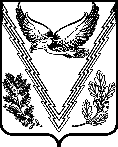 СОВЕТ НИЖЕГОРОДСКОГО СЕЛЬСКОГО ПОСЕЛЕНИЯ АПШЕРОНСКОГО РАЙОНАРЕШЕНИЕ           от 12.02.2020                                                                                                  № 31     ст. Нижегородская«Об утверждении Правил благоустройства и санитарного содержания территории Нижегородского сельского поселения Апшеронского района»           В соответствии с Федеральным законом от 06 октября 2003 года № 131-ФЗ «Об общих принципах организации местного самоуправления в Российской Федерации», Законом Краснодарского края от 23июля 2003 г. №608-КЗ « Об административных правонарушениях», руководствуясь методическими рекомендациями для подготовки правил благоустройства территории поселений, городских округов и городских районов утвержденных приказом  Министерства строительства жилищно-коммунального хозяйства Российской Федерации от 13 апреля 2017года №711/ пр., Уставом Нижегородского сельского поселения Апшеронского района, Совет Нижегородского сельского поселения Апшеронский района, решил:    1. Утвердить Правила благоустройства и санитарного содержания территории Нижегородского сельского поселения Апшеронского района .    2.  Решение Совета Нижегородского сельского поселения Апшеронского района от 14 ноября 2019  №19 «О внесении изменений в Правила благоустройства и санитарного содержания территории Нижегородского сельского поселения Апшеронского района, утвержденные решением Совета Нижегородского сельского поселения Апшеронского района от 02 апреля 2015 года № 31 «Об утверждении Правил благоустройства и санитарного содержания территории Нижегородского сельского поселения Апшеронского района» считать утратившим силу.   3. Контроль за выполнением настоящего решения оставляю за собой.                                                                                                                                 4. Настоящее решение вступает в силу со дня его официального опубликования на официальном сайте администрации Нижегородского сельского поселения Апшеронского района в сети Интернет. Председатель Совета Нижегородского                                                                          сельского поселения Апшеронского                                                                          района                                                                                           С. И. Милованов   